Agency overviewPrimary purpose of the roleThe Director Contracts and Supplier Relationships leads the development and implementation of supplier and contract management strategy and services to deliver innovative, secure and value-for-money supply to the organisation.Key accountabilitiesProvide strategic commercial advice to business leads on supplier selection, contract specification and management and resolution of contract issues and disputes to drive high quality contract management strategies and outcomesLead and direct a multi-disciplinary team to deliver excellence in contract management services and to build innovative, collaborative relationships with key suppliersDevelop, establish and manage robust contract management frameworks, methodologies and standards to meet government policy and probity requirements and deliver high quality supply outcomes for the organizationConsult with business leads to develop supplier segmentation, management and engagement frameworks and strategies to guide investment in supplier development, support supply chain optimisation and to mitigate riskLead major contract negotiations and initiatives and manage the relationship with strategic suppliers to deliver innovation and improvements in supply and add value for all partiesMonitor and report on supplier performance against the contract and organisational dashboards to measure benefits realisation and evaluate the success of supplier management and development strategiesParticipate in the development of overarching commissioning and/or procurement plans, contributing strategic insights and risk driven intelligence on markets and suppliers to guide organisational decisions
Key challengesBuilding organisational capability in supplier relationship management and commissioning to deliver value for money, innovations, performance improvement and supply securityEnsuring equitable and transparent contractual processes and proactively addressing commercial, operational, financial, reputational, ethical and supply chain risks associated with contracts, given the increasing complexity of supply arrangements
Key relationshipsRole dimensionsDecision makingReporting lineDirect reportsBudget/ExpenditureKey knowledge and experienceEssential requirements Capabilities for the roleThe NSW public sector capability framework describes the capabilities (knowledge, skills and abilities) needed to perform a role. There are four main groups of capabilities: personal attributes, relationships, results and business enablers, with a fifth people management group of capabilities for roles with managerial responsibilities. These groups, combined with capabilities drawn from occupation-specific capability sets where relevant, work together to provide an understanding of the capabilities needed for the role.The capabilities are separated into focus capabilities and complementary capabilities. Focus capabilitiesFocus capabilities are the capabilities considered the most important for effective performance of the role. These capabilities will be assessed at recruitment. The focus capabilities for this role are shown below with a brief explanation of what each capability covers and the indicators describing the types of behaviours expected at each level.Complementary capabilitiesComplementary capabilities are also identified from the Capability Framework and relevant occupation-specific capability sets. They are important to identifying performance required for the role and development opportunities. ClusterAgencyDivision/Branch/UnitRole numberClassification/Grade/BandSenior Executive Band 1Senior executive work level standardsWork Contribution Stream: Professional/SpecialistANZSCO CodePCAT CodeDate of ApprovalAgency WebsiteWhoWho Why WhyInternalInternalAgency Head/SecretaryAgency Head/SecretaryProvide expert advice on strategic directions in contractual arrangements, benefits realisation and supplier relationship management Report on major contracts, identify emerging issues/risks and propose solutions Provide expert advice on strategic directions in contractual arrangements, benefits realisation and supplier relationship management Report on major contracts, identify emerging issues/risks and propose solutions Manager/Executive Director/Chief Procurement OfficerManager/Executive Director/Chief Procurement OfficerProvide regular updates on major contracts, projects, issues and prioritiesIdentify emerging issues/risks and propose solutions Provide expert advice and contribute to strategic policy, planning  and decision makingDeputise when requestedProvide regular updates on major contracts, projects, issues and prioritiesIdentify emerging issues/risks and propose solutions Provide expert advice and contribute to strategic policy, planning  and decision makingDeputise when requestedProcurement/Category LeadsProcurement/Category LeadsCollaborate to align plans and strategiesProvide expert advice and guidance in identifying and managing contract risks, assessing and developing supplier potential and managing supplier relationshipsDrive the application of metrics to track contract performance and evaluate supplier relationship management/development strategies  Collaborate to align plans and strategiesProvide expert advice and guidance in identifying and managing contract risks, assessing and developing supplier potential and managing supplier relationshipsDrive the application of metrics to track contract performance and evaluate supplier relationship management/development strategies  Senior Executives/Business Unit ManagersSenior Executives/Business Unit ManagersCollaborate to clarify key business objectives and identify the best contractual arrangements and supplier relationship strategies Promote understanding of supplier relationship management and work together to improve supplier outcomes and performanceAct as the point of escalation for complex issues with strategic suppliers and serious supplier failuresSeek feedback to evaluate the effectiveness of contract and supplier relationship management frameworks and strategies Collaborate to clarify key business objectives and identify the best contractual arrangements and supplier relationship strategies Promote understanding of supplier relationship management and work together to improve supplier outcomes and performanceAct as the point of escalation for complex issues with strategic suppliers and serious supplier failuresSeek feedback to evaluate the effectiveness of contract and supplier relationship management frameworks and strategies Direct ReportsDirect ReportsLead, direct and manage performanceCoach and mentor to build professional expertiseLead, direct and manage performanceCoach and mentor to build professional expertiseExternalExternalSuppliersSuppliersDevelop long term key supplier relationships at  CEO and/or account management level and establish the agency as a customer of choiceNegotiate contracts, resolve contract issues/disputes and monitor supplier performance Work proactively with suppliers and agencies/business units to identify and implement innovations and improvements, eliminate red tape and non-value adding imposts and deliver value for all partiesInvestigate supplier concerns and implement corrective action as neededLead and facilitate supplier development initiativesDevelop long term key supplier relationships at  CEO and/or account management level and establish the agency as a customer of choiceNegotiate contracts, resolve contract issues/disputes and monitor supplier performance Work proactively with suppliers and agencies/business units to identify and implement innovations and improvements, eliminate red tape and non-value adding imposts and deliver value for all partiesInvestigate supplier concerns and implement corrective action as neededLead and facilitate supplier development initiativesCentral Agencies/Audit Office/Treasury/NSW ProcurementCentral Agencies/Audit Office/Treasury/NSW ProcurementRepresent the agency to central agencies on issues relating to contracts and supplier relationshipsProvide reports and advice as requiredRepresent the agency to central agencies on issues relating to contracts and supplier relationshipsProvide reports and advice as requiredOther public sector agenciesOther public sector agenciesLeverage support to drive initiatives with key suppliers and to improve supplier relationships across the cluster/sectorLeverage support to drive initiatives with key suppliers and to improve supplier relationships across the cluster/sectorExternal customersExternal customersInvestigate external customer concerns that are contract or supplier driven and implement corrective action as neededInvestigate external customer concerns that are contract or supplier driven and implement corrective action as neededFOCUS CAPABILITIESFOCUS CAPABILITIESFOCUS CAPABILITIESFOCUS CAPABILITIESFOCUS CAPABILITIESCapability group/setsCapability nameBehavioural indicatorsLevel 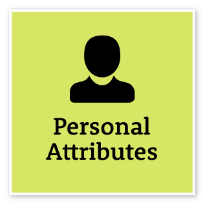 Act with IntegrityBe ethical and professional, and uphold and promote the public sector valuesAct with IntegrityBe ethical and professional, and uphold and promote the public sector valuesChampion and model the highest standards of ethical and professional behaviourDrive a culture of integrity and professionalism within the organisation, and in dealings across government and with other jurisdictions and external organisationsSet, communicate and evaluate ethical practices, standards and systems and reinforce their useCreate and promote a culture in which staff feel able to report apparent breaches of legislation, policies and guidelines and act promptly and visibly in response to such reportsAct promptly and visibly to prevent and respond to unethical behaviourHighly Advanced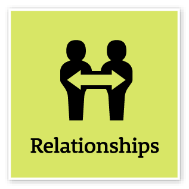 Work CollaborativelyCollaborate with others and value their contributionWork CollaborativelyCollaborate with others and value their contributionRecognise outcomes achieved through effective collaboration between teamsBuild cooperation and overcome barriers to information sharing, communication and collaboration across the organisation and across governmentFacilitate opportunities to engage and collaborate with stakeholders to develop joint solutionsNetwork extensively across government and organisations to increase collaborationEncourage others to use appropriate collaboration approaches and tools, including digital technologiesAdvancedInfluence and NegotiateGain consensus and commitment from others, and resolve issues and conflictsInfluence and NegotiateGain consensus and commitment from others, and resolve issues and conflictsEngage in a range of approaches to generate solutions, seeking expert inputs and advice to inform negotiating strategyUse sound arguments, strong evidence and expert opinion to influence outcomesDetermine and communicate the organisation’s position and bargaining strategyRepresent the organisation in critical and challenging negotiations, including those that are cross-jurisdictionalAchieve effective solutions when dealing with ambiguous or conflicting positionsAnticipate and avoid conflict across organisations and with senior internal and external stakeholdersIdentify contentious issues, direct discussion and debate, and steer parties towards an effective resolutionHighly Advanced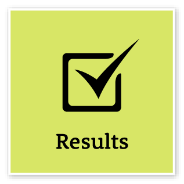 Think and Solve ProblemsThink, analyse and consider the broader context to develop practical solutionsThink and Solve ProblemsThink, analyse and consider the broader context to develop practical solutionsEstablish and promote a culture that encourages innovation and initiative and emphasises the value of continuous improvementEngage in high-level critical analysis of a wide range of complex information and formulate effective responses to critical policy issuesIdentify and evaluate organisation-wide implications when considering proposed solutions to issuesApply lateral thinking and develop innovative solutions that have a long-lasting, organisation-wide impactEnsure effective governance systems are in place to guarantee quality analysis, research and reformHighly Advanced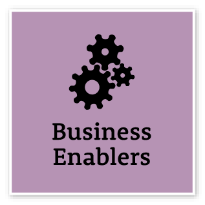 Procurement and Contract ManagementUnderstand and apply procurement processes to ensure effective purchasing and contract performanceProcurement and Contract ManagementUnderstand and apply procurement processes to ensure effective purchasing and contract performanceEnsure that whole-of-government approaches to procurement and contract management are integrated into the organisation’s policies and practicesEnsure that effective governance processes are in place for the organisation’s provider, supplier and contractor management, tendering, procurement and contracting policies, processes and outcomesMonitor and evaluate compliance and the effectiveness of procurement and contract management within the organisationHighly Advanced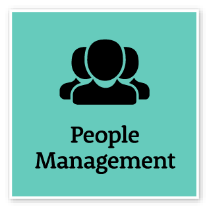 Optimise Business OutcomesManage people and resources effectively to achieve public valueOptimise Business OutcomesManage people and resources effectively to achieve public valueEngage in strategic and operational workforce planning that effectively uses organisational resources to achieve business goalsResolve any barriers to recruiting and retaining people of diverse cultures, backgrounds and experiencesEncourage team members to take calculated risks to support innovation and improvementAlign systems and processes to encourage improved performance and outcomesAdvancedOccupation specific capability setOccupation specific capability setOccupation specific capability setOccupation specific capability setOccupation specific capability set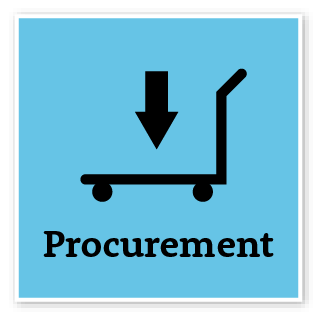 Commercial NegotiationPlan, conduct and analyse the outcomes of commercial negotiations to achieve business objectivesCommercial NegotiationPlan, conduct and analyse the outcomes of commercial negotiations to achieve business objectivesDevelop robust negotiation plans with business partners for complex procurement negotiations and coach other procurement staff in how to approach negotiationsGather and apply leading edge procurement negotiation thinking and practice across the organisationLead negotiations for large complex categories and significant projects (e.g. outsourcing agreements, Joint Ventures, partnerships)Adopt appropriate negotiation styles for all situations (internal and external), and effectively use these to deliver optimal procurement outcomesLevel 4Supplier Relationship ManagementEstablish constructive and innovative strategic relationships based on driving value through appropriate long term relationshipsSupplier Relationship ManagementEstablish constructive and innovative strategic relationships based on driving value through appropriate long term relationshipsLead or direct the development of contract management, supplier performance and relationship management policies and processes across the organisationEstablish long term key supplier relationships at CEO levelWork proactively with suppliers and sectors to identify opportunities to deliver value for all partiesDevelop frameworks and strategies to identify suppliers and supply markets where supplier development activities would be beneficialWork with business partners to link procurement benefits into local budgeting processesLevel 5Contract ManagementEffectively manage the performance of suppliers through robust contract frameworks, successfully delivering contractual obligationsContract ManagementEffectively manage the performance of suppliers through robust contract frameworks, successfully delivering contractual obligationsEstablish mechanisms to ensure contracts are effectively governed both within and outside of the procurement functionManage and adjust complex and strategic contracts to meet the intent of the business need and continue to add valueDevelop the overall plan for contract administration and set priorities and targets for renewal and extensions based on the business needs and market conditionsLead expert reference groups for key areas of spend and effectively work with business partners to support procurement programs and supply chain initiativesLead the development and implementation of innovative performance and measurement metrics and incentive schemesIdentify and mitigate variation and change claims which arise, and resolve conflict with suppliersLevel 4COMPLEMENTARY CAPABILITIESCOMPLEMENTARY CAPABILITIESCOMPLEMENTARY CAPABILITIESCOMPLEMENTARY CAPABILITIESCOMPLEMENTARY CAPABILITIESCapability group/setsCapability nameDescriptionLevel Display Resilience and CourageDisplay Resilience and CourageBe open and honest, prepared to express your views, and willing to accept and commit to changeAdeptManage SelfManage SelfShow drive and motivation, an ability to self-reflect and a commitment to learningAdeptValue Diversity and InclusionValue Diversity and InclusionDemonstrate inclusive behaviour and show respect for diverse backgrounds, experiences and perspectivesAdeptCommunicate EffectivelyCommunicate EffectivelyCommunicate clearly, actively listen to others, and respond with understanding and respectAdvancedCommit to Customer ServiceCommit to Customer ServiceProvide customer-focused services in line with public sector and organisational objectivesAdvancedDeliver ResultsDeliver ResultsAchieve results through the efficient use of resources and a commitment to quality outcomesAdvancedPlan and PrioritisePlan and PrioritisePlan to achieve priority outcomes and respond flexibly to changing circumstancesAdvancedDemonstrate AccountabilityDemonstrate AccountabilityBe proactive and responsible for own actions, and adhere to legislation, policy and guidelinesAdvancedBusinessFinanceFinanceUnderstand and apply financial processes to achieve value for money and minimise financial riskAdvancedBusinessTechnologyTechnologyUnderstand and use available technologies to maximise efficiencies and effectivenessAdeptBusinessProject ManagementProject ManagementUnderstand and apply effective planning, coordination and control methodsAdvancedManage and Develop PeopleManage and Develop PeopleEngage and motivate staff, and develop capability and potential in othersAdvancedInspire Direction and PurposeInspire Direction and PurposeCommunicate goals, priorities and vision, and recognise achievementsAdeptManage Reform and ChangeManage Reform and ChangeSupport, promote and champion change, and assist others to engage with changeAdeptOccupation specific capability setOccupation specific capability setOccupation specific capability setOccupation specific capability setOccupation specific capability setStrategic Procurement LeadershipStrategic Procurement LeadershipLead the development of Procurement as a professional, strategic, value adding function enabling delivery of organisational business objectives and optimising procurement quality, productivity and performance outcomesLevel 4Contract LawContract LawPrepare, confirm and approve concise and complete contractual documentation and protect the organisation’s commercial position in areas such as liabilities, indemnities, insurances and warrantiesLevel 4